В целях повышения качества выпускаемой продукции, совершенствования процесса заключения договоров (контрактов) и качества обслуживания клиентов просим вас заполнить данную анкету и отправить ее нам по адресу: marketing@emis-kip.ru.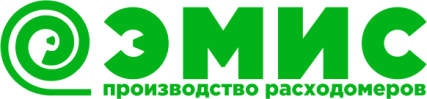 В целях повышения качества выпускаемой продукции, совершенствования процесса заключения договоров (контрактов) и качества обслуживания клиентов просим вас заполнить данную анкету и отправить ее нам по адресу: marketing@emis-kip.ru.Ф.И.О.Ф.И.О.Должность:Должность:Организация:Организация:Город:Город:Телефон:E-mail:Расставьте   в порядке значимости от «1» до «9» критерии при выборе поставщика расходомеров:Расставьте   в порядке значимости от «1» до «9» критерии при выборе поставщика расходомеров:Цена     	Торговая марка    Гарантийное и постгарантийное обслуживание        Качество обслуживания клиентов (ОП)      Упаковка     Качество продукции    	Сроки поставки     Полнота и наличие технической информации     Отзывы других компаний об эксплуатации     Маркировка  и транспортировка     КАЧЕСТВО ОБСЛУЖИВАНИЯ КЛИЕНТОВКАЧЕСТВО ОБСЛУЖИВАНИЯ КЛИЕНТОВ1. Время ответа на заявку1. Время ответа на заявку удовлетворяет 	 требует улучшений 	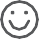 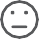 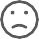 не удовлетворяет 2. Техническая грамотность и компетентность менеджера по продажам2. Техническая грамотность и компетентность менеджера по продажам удовлетворяет 	 требует улучшений 	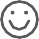 не удовлетворяет 3. Документооборот (составление договора, предоставление отгрузочных и закрывающих документов)3. Документооборот (составление договора, предоставление отгрузочных и закрывающих документов) удовлетворяет 	 требует улучшений 	 Пожалуйста, поясните ответ:не удовлетворяет КАЧЕСТВО ПРОДУКЦИИКАЧЕСТВО ПРОДУКЦИИ1. Удовлетворяют ли характеристики приобретенной продукции согласованным требованиям (опросным листам, условиям договора, сопутствующей документации)?1. Удовлетворяют ли характеристики приобретенной продукции согласованным требованиям (опросным листам, условиям договора, сопутствующей документации)? удовлетворяет 	 требует улучшений 	 Пожалуйста, поясните ответ:не удовлетворяет 2. Упаковка и внешний вид продукции, комплектность.2. Упаковка и внешний вид продукции, комплектность. удовлетворяет 	 требует улучшений 	 Пожалуйста, поясните ответ:не удовлетворяет 3. Потребительские (эргономические) свойства продукции (удобство и простота эксплуатации, монтажа, настройки)3. Потребительские (эргономические) свойства продукции (удобство и простота эксплуатации, монтажа, настройки) удовлетворяет 	 требует улучшений 	 Пожалуйста, поясните ответ: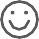 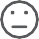 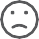 не удовлетворяет СЕРВИССЕРВИС1. Время и полнота ответа на претензию, рекламацию?1. Время и полнота ответа на претензию, рекламацию? удовлетворяет 	 требует улучшений 	Пожалуйста, поясните ответ:не удовлетворяет 2.Оперативность выезда специалистов сервисной службы.2.Оперативность выезда специалистов сервисной службы. удовлетворяет 	 требует улучшений 	 Пожалуйста, поясните ответ:не удовлетворяет 3. Техническая грамотность и компетентность специалистов сервисной службы3. Техническая грамотность и компетентность специалистов сервисной службы удовлетворяет 	 требует улучшений 	 Пожалуйста, поясните ответ:не удовлетворяет www.emis-kip.ruwww.emis-kip.ruУСЛОВИЯ СОТРУДНИЧЕСТВА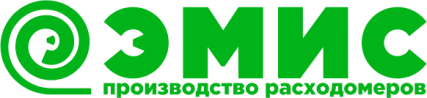 УСЛОВИЯ СОТРУДНИЧЕСТВА1. Ценовая политика (конкурентоспособность цены).1. Ценовая политика (конкурентоспособность цены). удовлетворяет  	 требует улучшений                                                                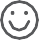 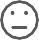  не удовлетворяет      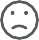 2. Сроки поставки2. Сроки поставки удовлетворяет     требует улучшений  не удовлетворяет 3. Номенклатура продукции, исполнения расходомеров3. Номенклатура продукции, исполнения расходомеров удовлетворяет     требует улучшений        Пожалуйста, поясните ответ: не удовлетворяет ПОЛНОТА И НАЛИЧИЕ ТЕХНИЧЕСКОЙ ИНФОРМАЦИИПОЛНОТА И НАЛИЧИЕ ТЕХНИЧЕСКОЙ ИНФОРМАЦИИ1. Информация (технические характеристики, документация и т.д.) размещенная на сайте1. Информация (технические характеристики, документация и т.д.) размещенная на сайте удовлетворяет 	 требует улучшений Пожалуйста, поясните ответ: не удовлетворяет 2. Информация (технические характеристики, документация и т.д.) размещенная в каталогах, буклетах2. Информация (технические характеристики, документация и т.д.) размещенная в каталогах, буклетах удовлетворяет 	 требует улучшений  Пожалуйста, поясните ответ: не удовлетворяет 3. Информация  размещенная в руководстве по эксплуатации и паспорте.3. Информация  размещенная в руководстве по эксплуатации и паспорте. удовлетворяет 	 требует улучшений  Пожалуйста, поясните ответ: не удовлетворяет 4. Информация предоставленная на конференциях, семинарах, презентациях.4. Информация предоставленная на конференциях, семинарах, презентациях. удовлетворяет 	 требует улучшений  Пожалуйста, поясните ответ:ВАШИ ПРЕДЛОЖЕНИЯ ПО УЛУЧШЕНИЮ ДЕЯТЕЛЬНОСТИ ЗАО «ЭМИС».  не удовлетворяет www.emis-kip.ruwww.emis-kip.ru